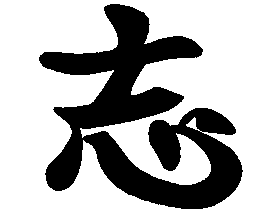   CLUB DE JUDO SHIDOKAN     5319, av. NOTRE-DAME-DE-GRÂCE     MONTRÉAL, QC, CANADA,  H4A 1L2     TÉLÉPHONE ET TÉLÉCOPIEUR: (514) 481-2424Cours Équipe*** Top deux en compétition = Ceinture verte***Dear Members,We are pleased to announce that the following individuals have successfully passed the recent grading :Chers membres,Il nous fait plaisir de vous annoncer que les personnes suivantes ont réussi leur le récent passage de grades :AlaouiAdam Bleu-MarronAlburquequeLucasVerte-BleueBélangerSamuelOrange-Verte***BenilovVictorMarronBlais-MorinGuillaumeVerte-BleuDi CesareTomoBleuEdwardsJulienBleuGorcyÉliotBleu-MarronGuisenManuelBleuManigatThomasOrange-Verte***MoJingtongMarronOuelletNicolasBleu-MarronPanet-RaymondJulienOrange-Verte***PlantevinMaximeBleu-MarronQuirogaJavierVerte-BleuQuirogaRodrigoOrange-Verte***RahalAminaBleuScorteanuÉdouardVerte-BleuTurdialevTimurVerte-BleuVanseveranMaximeOrange-VerteVanseveranWilliamOrange